МУНИЦИПАЛЬНОЕ БЮДЖЕТНОЕ ОБЩЕОБРАЗОВАТЕЛЬНОЕ УЧРЕЖДЕНИЕ 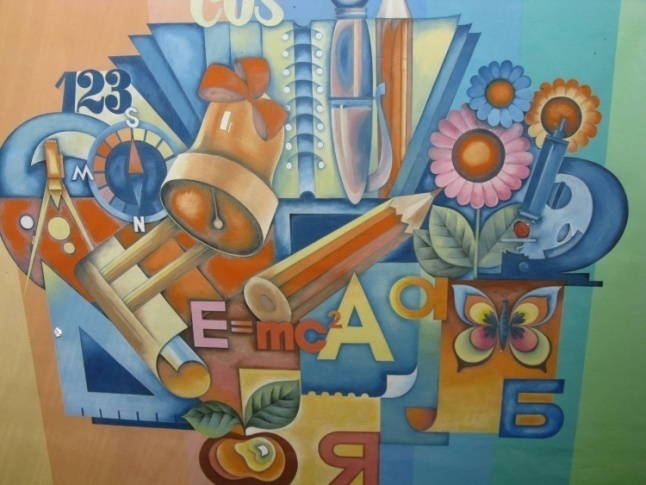 «СРЕДНЯЯ ОБЩЕОБРАЗОВАТЕЛЬНАЯ ШКОЛА №19»2013-2014 учебный годг.ЯровоеПояснительная записка к годовому календарному учебному графику на 2013-2014уч. год.Годовой календарный учебный график муниципального бюджетного общеобразовательного учреждения «Средняя общеобразовательная школа № 19» на 2013-2014 учебный год является одним из основных документов, регламентирующих организацию образовательного процесса.Годовой календарный учебный график учитывает в полном объеме возрастные психофизические особенности учащихся и отвечает требованиям охраны их жизни и здоровья.Нормативная база.Нормативную базу Годового календарного учебного графика образовательного учреждения составляют:· Закон Российской Федерации «Об образовании в Российской Федерации » от 29 декабря 2012 г. № 273-Ф;· Типовое положение об образовательном учреждении от 19.03.2001г. №196 (с изменениями 2010г.);· Гигиенические требования к условиям обучения в образовательных учреждениях. СанПиН  2.4.2.2821-10, пункты 2.9.3. – 2.9.6.; 2.9.8. и 2.9.18.;·Устав муниципального бюджетного общеобразовательного учреждения  «Средняя общеобразовательная школа №19» города  Яровое (в редакции от 03.04.2012г);·Лицензия муниципального бюджетного общеобразовательного учреждения, регистрационный номер 455 от 16 мая 2012г.·Свидетельство о государственной  аккредитации ГА оо7116 , регистрационный номер 464 от 12.05.2009г.· Решение Педагогического совета муниципального бюджетного общеобразовательного учреждения (протокол № 01 от 30 августа 2013г.)Годовой календарный учебный график муниципального бюджетного общеобразовательного учреждения обсуждается и принимается Педагогическим советом школы и утверждается приказом директора школы, согласовывается Учредителем в лице комитета по образованию администрации города  Яровое. Изменения в годовой календарный учебный график вносится приказом директора по согласованию с Педагогическим советом учреждения, Учредителем в лице комитета по образованию администрации  города  Яровое.Муниципальное  бюджетное  общеобразовательного учреждение «Средняя общеобразовательная школа № 19» в установленном законодательством РФ порядке несет ответственность за реализацию не в полном объеме образовательных программ в соответствии с годовым календарным учебным графиком.                                                                               Принято педагогическим советом                                                           муниципального общеобразовательного                                                                   учреждения (протокол №01 от 30.08.2013г.)ГОДОВОЙ  КАЛЕНДАРНЫЙ УЧЕБНЫЙ ГРАФИКМБОУ СОШ №19на 2013 – 2014 учебный год.Начало учебного года:                          01.09.2013г.Окончание учебного года: в 1-х классах                                          24.05.2014г.во 2-8,10 классах                                   31.05.2014г.в  9,11 классах                                       24.05.2013г.Начало учебных занятий:                   1-11 класс                                               8-00 час.Окончание учебных занятий:1 класс     1 четверть                              11.05 час.                 2 четверть                              11. 50 час.                 3-4 четверть                           12.15 час.                  2-4 классы                              13.05час.                 5-11 классы                            13.55час. Сменность занятий:           Занятия проводятся в одну смену. Продолжительность учебного года:           1 класс - 33 недели;           2-11 классы – 34 недели. Количество учебных дней в неделю: 1-4 классы – 5 дневная рабочая неделя;            5-11 классы – 6 дневная рабочая неделя.Регламентирование образовательного процесса на учебный год1.Продолжительность учебных занятий по четвертям:         1 четверть – 9 недель (01.09.2013г-01.11.2014г.)         2 четверть -  7 недель (11.11.2013г.- 27.12.2014г.)         3 четверть – 10 недель (09.01.2014г.- 22.03.2014г.)         4 четверть – 9 недель (01.04.2014г.- 31.05.2014г.) Продолжительность каникул в течение учебного года: Для обучающихся 1-х классов устанавливаются дополнительные         недельные каникулы с 10.02.2014г. по 16.02.2014г.Количество уроков в день и продолжительность уроков:1 класс – 1-ая учебная четверть: 3 урока в день по 35 минут;                2-ая учебная четверть: 4 урока в день по 35 минут;                2-е полугодие: 4 урока в день  по 40 минут;                и  один день в неделю-5уроков по40минут.                Динамическая пауза после 2-го урока - 40 минут.2-4 классы – 5 уроков в день по 40минут,                 и один день в неделю 6 уроков по 40 минут.5-6 классы – не более 6 уроков по 40 минут.7 -11классы – не  более 7уроков по 40 минут.  Расписание звонков и перемен:Установить в 2013-2014 учебном году следующее расписание уроков и звонков для 1-х классовУстановить в 2013-2014 учебном году следующее расписание уроков и звонков для 2 – 11  классовВ 1-х классах во втором полугодии занятия проводятся по режиму работы школы.После второго урока проводится динамическая пауза длительностью 40 минут. Промежуточная аттестация: Промежуточная аттестация учащихся 2-9 классов проводится по итогам   каждой четверти, в 10-11 классах- по итогам полугодия. Проведение государственной (итоговой) аттестации в 9, 11 классах: Сроки проведения государственной (итоговой) аттестации обучающихся устанавливаются Федеральной службой по надзору в сфере образования и науки (Рособрнадзор) и проводятся в:11 классах – в форме ЕГЭ (все предметы)9 классах – в форме ГИА (русский язык, математика, физика).Выбор формы итоговой аттестации разрешенных предметов по выбору определяется родителями (законными представителями) и обучающимися из числа предметов, изучавшихся в 9 классе. Организация горячего питания:Организовать в 2013-2014 учебном году горячее питание учащихся:2-я перемена – 1а, 1б, 2а, 2б, 3а, 3б классы3-я перемена – 4а, 4б, 5а, 5б, 6а, 6б классы4-я перемена – 7а, 7б,8а 9а,  10а, 11а классыДополнительное питание – 12.45ч Количество классов – комплектов в каждой параллели:Председатель Комитета по образованию Администрации г.Яровое_________________ А.П.ЗинченкоУТВЕРЖДАЮДиректор МБОУ СОШ №19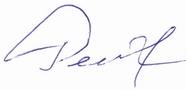 ____________________ В.Я.РейдерДата начала каникул Дата окончания каникул Продолжительность в дняхОсенние 02.11.2013г.10.11.2013г.9Зимние 28.12.2013г.08.01.2014г.12Весенние 23.03.2014г.31.03.2014г.9Летние 01.06.2014г.31.08.2014г.92расписание уроковрасписание перемен7.55 – предварительный звонок7.55 – предварительный звонок8.00-8.35                        1 урок8.35-8.45 маленькая перемена8.45-9.20                        2 урок9.20-9.35 большая перемена9.35-10.15  динамическая   пауза10.15-10.30 большая перемена10.30-11.05                    3 урок                      11.05-11.15 маленькая перемена11.15-11.50                    4 урокрасписание уроковрасписание перемен7.55 – предварительный звонок7.55 – предварительный звонок8.00-8.40                        1 урок8.40-8.50 маленькая перемена8.50-9.30                        2 урок9.30-9.45 большая перемена9.45-10.25                      3 урок                      10.25-10.40 большая перемена10.40-11.20                    4 урок                      11.20-11.35 большая перемена11.35-12.15                    5 урок12.15-12.25 маленькая перемена12.25-13.05                    6 урок13.05-13.15 маленькая перемена13.15-13.55                    7 урок1 класс – 25 класс – 210 класс – 12 класс – 2 6 класс – 211 класс – 13 класс – 27 класс – 24 класс – 28 класс – 19 класс – 1